DECLARAÇÃO DE CESSÃO DE POSSE OU OCUPAÇÃO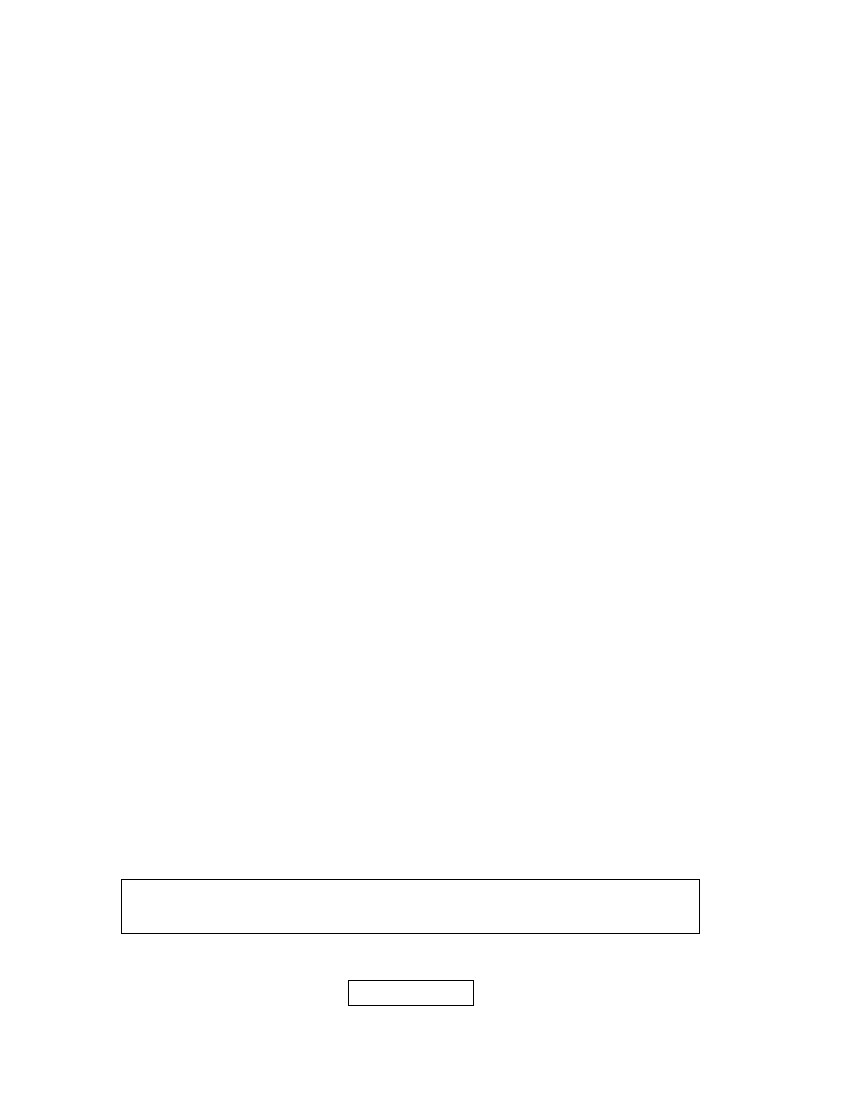 Eu, ____________________________________________________________________________,(nome completo do declarante)_______________________, _______________________________ do candidato ao Vestibular(estado civil do declarante)(grau de parentesco com o candidato)Estadual 2015______________________________________________________, portador(a) da(nome completo do candidato)da carteira de identidade nº ___________________________, órgão de expedição _____________e do CPF nº________________________ , declaro para os devidos fins e com anuência das duastestemunhasabaixoqualificadaseassinadas,queoimóvelsituadona_______________________________________________________________________________ ,(endereço completo)trata-se de posse ou ocupação.Rio de Janeiro,//________________________________________________________assinatura do declarante1ª testemunha: ________________________________________________________________(nome completo, CPF, RG e assinatura)2ª testemunha: _________________________________________________________________(nome completo, CPF, RG e assinatura)Obs: É obrigatório o envio da fotocópia da carteira de identidade e             do CPF de cada uma das testemunhas.